                                                                               Allegato BSpett.le Comune di TRANIDICHIARAZIONE POSSESSO REQUISITI PROFESSIONALIOGGETTO: Avviso pubblico per la selezione di amministratore di condominio ai sensi della Legge 11 dicembre 2012 n. 220 per l’edificio di proprietà comunale sito in via Austria 18 – Trani.DICHIARAZIONE – REQUISITI MORALI E PROFESSIONALIIl/la sottoscritto/a  					 Cod.fiscale n.		data di nascita  				                             Luogo di nascita			Prov.				 Residente in	Comune			Prov.  		 In qualità di (barrare solo l’opzione che interessa): _ singolo professionista ovvero socio illimitatamente responsabile	_	amministratore	_	dipendente	incaricato	della Societàcon sede legale in Via  						                                                                                                 partita IVA n.  					 Comune di		Prov.		CAP		 n.tel.	n.fax		e-mail 			 DICHIARAai sensi degli artt.46 e 47 DPR n.445/2000, consapevole delle sanzioni penali previste dall’art.76 DPR n.445/2000 per le ipotesi di falsità in atti e dichiarazioni mendaci ivi indicate, quanto segue:con riferimento ai requisiti morali per l’esercizio dell’incarico di amministratore di condominio (anche ai sensi dell’art.71-bis delle disposizioni per l’attuazione del codice civile e disposizioni transitorie) di essere in possesso dei requisiti morali per l’incarico di amministratore di condominio, ovvero:di avere il godimento dei diritti civili;di non essere stato condannato per delitti contro la pubblica amministrazione, l’amministrazione della giustizia, la fede pubblica, il patrimonio o per ogni altro delitto non colposo per il quale la legge commina la pena della reclusione non inferiore, nel minimo, a due anni e, nel massimo, a cinque anni;di non essere stato sottoposto a misure di prevenzione divenute definitive, salvo che sia intervenuta riabilitazione;di non essere stati interdetti o inabilitati;il cui nome non risulta annotato nell’elenco dei protesti bancari;di non aver subìto condanne penali in genere o condanne civili per materie oggetto dell’incarico;con riferimento ai requisiti professionali per l’esercizio dell’incarico di amministratore di condominio (anche ai sensi dell’art.71-bis delle disposizioni per l’attuazione del codice civile e disposizioni transitorie) di essere in possesso dei requisiti professionali per l’incarico di amministratore di condominio, ovvero:di aver conseguito un diploma di scuola secondaria di secondo grado;di aver ottenuto l’abilitazione all’attività di amministratore di condominio a seguito di un corso di formazione iniziale;di:– avere frequentato con esito positivo un corso di formazione periodica riconosciuto ai sensi delle disposizioni vigenti (D.M. 13 Agosto 2014 n.140);– essere attualmente iscritto e/o frequentare un corso di formazione periodica	riconosciuto ai sensi delle disposizioni vigenti (D.M. 13 Agosto 2014 n.140);di svolgere l’attività di amministratore condominiale, oggetto dell’incarico, in maniera prevalente od esclusiva;di avere almeno 2 anni di esperienza complessiva in materia ed attività oggetto dell’incarico ed iscrizione  al relativo albo.di non avere contenziosi, di qualsiasi natura, con il Comune di TRANI. Luogo e data 	                                                                                                                    Il dichiarante / delegato (firma)  		 Si allega documento: C.I.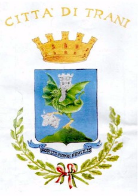 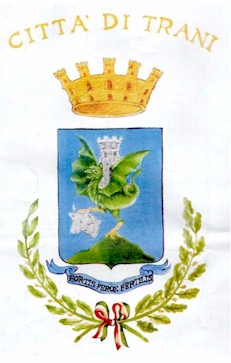 Città di Trani   Medaglia d’argento al merito civile   Provincia Barletta-Andria-TraniUFFICIO TECNICO COMUNALEAREA III - LAVORI PUBBLICI